﻿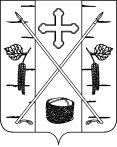 «18 » апреля 2022г                                                                                                                № 213 О внесении изменений в постановление администрации поселка Березовка от 08.02.2022 № 60 «Об утверждении Положения о системе оплаты труда работников администрации поселка Березовка не являющихся лицами, замещающими муниципальные должности»В соответствии со статьей 144 Трудового кодекса Российской Федерации, статьей 86 Бюджетного кодекса Российской Федерации, Постановлением Правительства Красноярского края от 01.12.2009 г. № 621-п "Об утверждении примерного положения об оплате труда работников краевых государственных бюджетных и казенных учреждений, Решением Березовского поселкового Совета депутатов от 21.10.2013г. № 33-7 «Об утверждении Положения о системе оплаты труда работников муниципальных бюджетных, казенных учреждений, работников Администрации поселка Березовка, не являющимися лицами, замещающими муниципальные должности, и муниципальными служащими, финансируемых за счет средств местного бюджета», Законом Красноярского края от 07.04.2022 № 3-623 «О внесении изменений в Закон края «О краевом бюджете на 2022 год и плановый период 2023 – 2024 годов», руководствуясь Уставом поселка Березовка  ПОСТАНОВЛЯЮ:1.Внести в Постановление администрации поселка Березовка от 08.02.2022 № 60 «Положение о системе оплаты труда работников Администрации поселка Березовка не являющихся лицами, замещающими муниципальные должности» следующие изменения:приложение № 1 к настоящему постановлению изложить в новой редакции согласно приложению  № 1.2.Контроль над исполнением настоящего Решения возложить на постоянную комиссию по бюджету, экономическому развитию и муниципальной собственности.3. Настоящее постановление вступает в силу со дня опубликования в районной газете «Пригород» и применяется к правоотношениям, возникшим с 1 июля 2022 года.И.о. Главы поселка                                                                                                    А.А. КузнецовПриложение № 1к Положению о системе  оплаты труда работников администрации  поселка Березовка,  не являющихся лицами, замещающими муниципальные должностиМинимальные размеры окладов (должностных окладов), ставок заработной платы работников учреждений1. Профессиональная квалификационная группа "Общеотраслевые должности служащих"2. Профессиональные квалификационные группыобщеотраслевых профессий рабочихАДМИНИСТРАЦИЯ ПОСЕЛКА БЕРЕЗОВКАБЕРЕЗОВСКОГО РАЙОНА КРАСНОЯРСКОГО КРАЯПОСТАНОВЛЕНИЕп. БерезовкаКвалификационные уровниМинимальный размер оклада (должностногооклада), ставкизаработной платы, руб.Профессиональная квалификационная группа "Общеотраслевые должности служащих первого уровня"Профессиональная квалификационная группа "Общеотраслевые должности служащих первого уровня"1 квалификационный уровень38132 квалификационный уровень4023Профессиональная квалификационная группа "Общеотраслевые должности служащих второго уровня"Профессиональная квалификационная группа "Общеотраслевые должности служащих второго уровня"1 квалификационный уровень42312 квалификационный уровень46503 квалификационный уровень51094 квалификационный уровень6448Профессиональная квалификационная группа "Общеотраслевые должности служащих третьего уровня"Профессиональная квалификационная группа "Общеотраслевые должности служащих третьего уровня"1 квалификационный уровень46502 квалификационный уровень51093 квалификационный уровень56114 квалификационный уровень6742Квалификационные уровниМинимальный размер оклада (должностногооклада), ставкизаработной платы, руб.Профессиональная квалификационная группа "Общеотраслевые профессии рабочих первого уровня"Профессиональная квалификационная группа "Общеотраслевые профессии рабочих первого уровня"1 квалификационный уровень32362 квалификационный уровень3433Профессиональная квалификационная группа "Общеотраслевые профессии рабочих второго уровня"Профессиональная квалификационная группа "Общеотраслевые профессии рабочих второго уровня"1 квалификационный уровень38132 квалификационный уровень46503 квалификационный уровень51094 квалификационный уровень6154